Colour and write: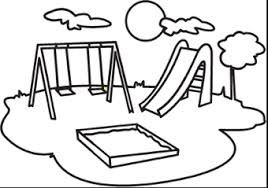 There is a s___________, a s_________ and ___________. Draw on the picture above: a kite ON the treea ball UNDER the slidea ball IN the sandArrange the words in the correct order.a) is / The / ball / net / in / the                        ____________________________________________b) The / tree / is / kite / on / the                       ____________________________________________c) The / tree / is / boy / under / the                 _____________________________________________d) girl / The / is / next / the / to / boy              _____________________________________________Answer keySwing, slide and sanddrawingThe ball is in the net. The kite is on the tree. The boy is under the tree. The boy is next to the girl.Name: ____________________________    Surname: ____________________________    Nber: ____   Grade/Class: _____Name: ____________________________    Surname: ____________________________    Nber: ____   Grade/Class: _____Name: ____________________________    Surname: ____________________________    Nber: ____   Grade/Class: _____Assessment: _____________________________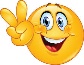 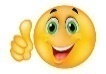 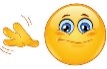 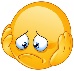 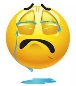 Date: ___________________________________________________    Date: ___________________________________________________    Assessment: _____________________________Teacher’s signature:___________________________Parent’s signature:___________________________